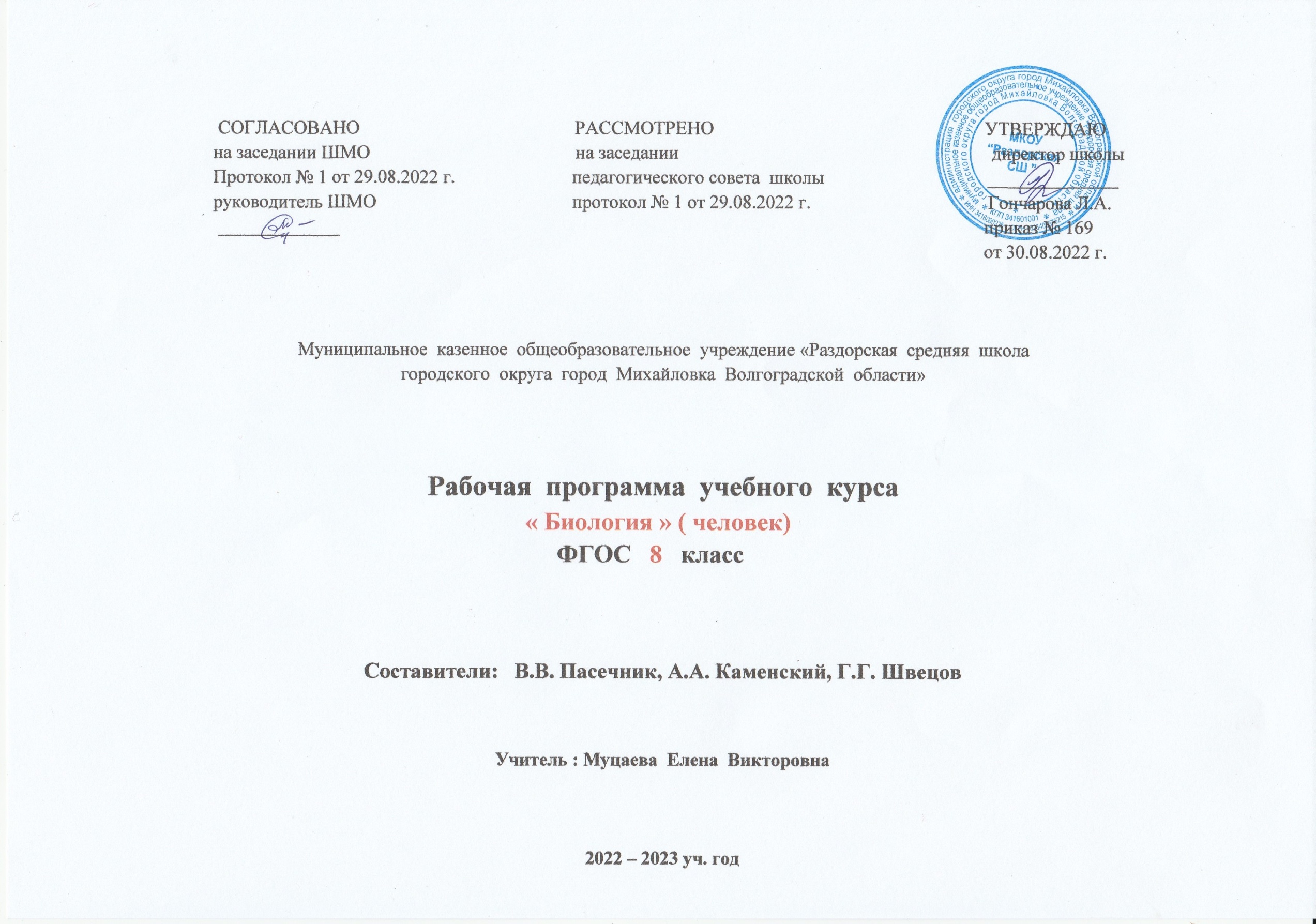 Пояснительная записка.      Рабочая программа по    биологии   ориентирована на обучающихся    8 класса  и разработана на основе следующих документов:1 Федеральный государственный образовательный стандарт основного общего образования», утвержденный приказом Минобрнауки России от 17.12.2010 № 1897 (в ред. Приказов Минобрнауки РФ от 29.12.2014 № 1644, от 31.12.2015 № 1577);2.  Примерная основная образовательная программа основного общего образования одобрена федеральным учебно-методическим объединением по общему образованию,  протокол заседания от 08.04.2015 № 1/15).3 Программы  В.В. Пасечника и коллектива авторов. Биология. Рабочие программы. Предметная линия учебников «Линия жизни» 5-9 классы. М.: Просвещение, 2019. . (Соответствует требованиям ФГОС).     Рабочая  программа  ориентирована  на  использование  учебника  Биология. 8 класс Линия жизни: учеб /В.В. Пасечник, А.А. Каменский, Г.Г. Швецов; под ред. В.В. Пасечника. М.: Просвещение, 2019.Данный курс реализуется в объеме 68 часов  из расчета 2 часа  в неделю. За счет уроков уплотнения программа выполнена полностью.Планируемые результатыИзучение биологии в 8 классе даёт возможность достичь следующих УУД:Личностные:• Постепенно выстраивать собственное целостное мировоззрение: – с учетом этого многообразия постепенно вырабатывать свои собственные ответы на основные жизненные вопросы, которые ставит личный жизненный опыт; – учиться признавать противоречивость и незавершенность своих взглядов на мир, возможность их изменения. • Учиться использовать свои взгляды на мир для объяснения различных ситуаций, решения возникающих проблем и извлечения жизненных уроков.• Осознавать свои интересы, находить и изучать в учебниках по разным предметам материал (из максимума), имеющий отношение к своим интересам. • Приобретать опыт участия в делах, приносящих пользу людям.• Учиться самостоятельно выбирать стиль поведения, привычки, обеспечивающие безопасный образ жизни и сохранение здоровья – своего, а так же близких людей и окружающих.• Учиться самостоятельно противостоять ситуациям, провоцирующим на поступки, которые угрожают безопасности и здоровью.• Средством развития личностных результатов служит учебный материал, и прежде всего продуктивные задания учебника, нацеленные на – умение оценивать:– риск взаимоотношений человека и природы;– поведение человека с точки зрения здорового образа жизни. Метапредметные:Регулятивные УУД:• Самостоятельно обнаруживать и формулировать проблему в классной и индивидуальной учебной деятельности.• Выдвигать версии решения проблемы, осознавать конечный результат, выбирать из предложенных и искать самостоятельно средства достижения цели.• Составлять (индивидуально или в группе) план решения проблемы (выполнения проекта).• Подбирать к каждой проблеме (задаче) адекватную ей теоретическую модель.• Работая по предложенному и самостоятельно составленному плану, использовать наряду с основными и дополнительные средства (справочная литература, сложные приборы, компьютер).• Работать по самостоятельно составленному плану, сверяясь с ним и целью деятельности, исправляя ошибки, используя самостоятельно подобранные средства (в том числе и Интернет).• Свободно пользоваться выработанными критериями оценки и самооценки, исходя из цели и имеющихся критериев, различая результат и способы действий.• В ходе представления проекта давать оценку его результатам. • Самостоятельно осознавать причины своего успеха или неуспеха и находить способы выхода из ситуации неуспеха.• Давать оценку своим личностным качествам и чертам характера («каков я»), определять направления своего развития («каким я хочу стать», «что мне для этого надо сделать»).Познавательные УУД:• Анализировать, сравнивать, классифицировать и обобщать понятия:– давать определение понятиям на основе изученного на различных предметах учебного материала. • Строить логическое рассуждение, включающее установление причинно-следственных связей.• Представлять информацию в виде конспектов, таблиц, схем, графиков.• Преобразовывать информацию из одного вида в другой и выбирать удобную для себя форму фиксации и представления информации. Представлять информацию в оптимальной форме в зависимости от адресата. • Понимая позицию другого, различать в его речи: мнение (точку зрения), доказательство (аргументы), факты; гипотезы, аксиомы, теории. Для этого самостоятельно использовать различные виды чтения (изучающее, просмотровое, ознакомительное, поисковое), приемы слушания. • Самому создавать источники информации разного типа и для разных аудиторий, соблюдать информационную гигиену и правила информационной безопасности. • Уметь использовать компьютерные и коммуникационные технологии как инструмент для достижения своих целей. Уметь выбирать адекватные задаче инструментальные программно-аппаратные средства и сервисы.Коммуникативные УУД:• Отстаивая свою точку зрения, приводить аргументы, подтверждая их фактами. • В дискуссии уметь выдвинуть контраргументы, перефразировать свою мысль (владение механизмом эквивалентных замен).• Учиться критично относиться к своему мнению, с достоинством признавать ошибочность своего мнения (если оно таково) и корректировать его.• Понимая позицию другого, различать в его речи: мнение (точку зрения), доказательство (аргументы), факты; гипотезы, аксиомы, теории. Предметные:характеризовать элементарные сведения об эмбриональном и постэмбриональном развитии человека.– объяснять некоторые наблюдаемые процессы, проходящие в собственном организме;– объяснять, почему физический труд и спорт благотворно влияют на организм;– использовать в быту элементарные знания основ психологии, чтобы уметь эффективно общаться (о человеческих темпераментах, эмоциях, их биологическом источнике и социальном смысле).– выделять основные функции организма (питание, дыхание, выделение, транспорт веществ, раздражимость, рост, развитие, размножение) и объяснять их роль в его жизнедеятельности;– характеризовать особенности строения и жизнедеятельности клетки;– объяснять биологический смысл разделения органов и функций;– характеризовать, как кровеносная, нервная и эндокринная системы органов выполняют координирующую функцию в организме;– объяснять, какова роль опорно-двигательной системы в обеспечении функций передвижения и поддержания функций других систем органов;– характеризовать, как покровы поддерживают постоянство внутренней среды организма;– объяснять, какова роль основных функций организма (питание, дыхание, выделение) в обеспечении нормальной жизнедеятельности;– характеризовать внутреннюю среду организма и способы поддержания ее постоянства (гомеостаза);– объяснять, как человек узнает о том, что происходит в окружающем мире, и какую роль в этом играет высшая нервная деятельность и органы чувств;– характеризовать особенности строения и функции репродуктивной системы;– объяснять биологический смысл размножения и причины естественной смерти;– объяснять важнейшие психические функции человека, чтобы понимать себя и окружающих (соотношение физиологических и психологических основ в природе человека и т.п.);– характеризовать биологические корни различий в поведении и в социальных функциях женщин и мужчин (максимум).– называть основные правила здорового образа жизни, факторы, сохраняющие и разрушающие здоровье;– понимать, к каким последствиям приводит нарушение важнейших функций организма (нарушение обмена веществ, координации функций);– выявлять причины нарушения осанки и развития плоскостопия;– оказывать первую помощь при травмах;– применять свои знания для составления режима дня, труда и отдыха, правил рационального питания, поведения, гигиены;– называть симптомы некоторых распространенных болезней;– объяснять вред курения и употребления алкоголя, наркотиков.Содержание курса.Наука о человеке.  3 чНауки о человеке и их методы. Значение знаний о человеке.Биологическая природа человека. Расы человека.  Происхождение и эволюция человека. Антропогенез.Общий обзор организма человека.  4 чСтроение организма человека. Уровни организации организма человека. Ткани.Лабораторная работа № 1 «Изучение микроскопического строения тканей организма человека»Строение организма человека. Органы. Системы органов. Регуляция процессов жизнедеятельности. Гомеостаз. Нейрогуморальная регуляция.Опора и движение.7чОпорно-двигательная система. Состав, строение и рост кости. Скелет человека. Соединение костей. Скелет головы. Скелет туловища. Скелет конечностей и их поясов. Строение и функции скелетных мышц. Работа мышц и её регуляция.  Нарушения опорно-двигательной системы. Травматизм. Обобщающий урок по теме «Опора и движение»Внутренняя среда организма.  4чСостав внутренней среды организма и её функции.Состав крови. Лабораторная работа № 2 «Изучение микроскопического строения крови (микропрепараты крови человека и лягушки)»Свёртывание крови. Переливание крови. Группы крови.Иммунитет, факторы, влияющие на иммунитет. Вакцинация.Кровообращение и лимфообращение.  4 чОрганы кровообращения. Строение и работа сердца.Сосудистая система, её строение. Лимфообращение.Сердечно-сосудистые заболевания. Первая помощь при кровотечении. Обобщающий урок по теме «Кровообращение и лимфообращение»Дыхание.   5 чДыхание и его значение. Органы дыхания.Механизм дыхания. Жизненная ёмкость лёгких.Регуляция дыхания. Охрана воздушной среды.Заболевания органов дыхания и их профилактика.Обобщающий урок по теме «Дыхание»Питание.   6 чПитание и его значение. Органы пищеварения и их функции.Пищеварение в ротовой полости.Пищеварение в желудке и кишечнике.Всасывание питательных веществ в кровь.Регуляция пищеварения. Гигиена питания.Обобщающий урок по теме «Питание»Обмен веществ и превращение энергии.    5 чПластический и энергетический обмен.Ферменты и их роль в организме человека.Витамины и их роль в организме человека.Нормы и режим питания. Нарушения обмена веществ.Обобщающий урок по теме «Обмен веществ и превращение энергии»Выделение продуктов обмена.    3 чВыделение и его значение. Органы мочевыделения.Заболевания органов мочевыделения.Покровы тела.     3 чНаружные покровы тела. Строение и функции кожи.Болезни и травмы кожи.Гигиена кожных покровов.Нейрогуморальная регуляция процессов жизнедеятельности.   8 чЖелезы внутренней секреции и их функции.Работа эндокринной системы и её нарушения.Строение нервной системы и её значение.Спинной мозг.Головной мозг.Вегетативная нервная система, её строение.Нарушения в работе нервной системы и их предупреждение.Обобщающий урок по теме «Нейрогуморальная регуляция процессов жизнедеятельности»Органы чувств. Анализаторы.    4 чПонятие об анализаторах. Зрительный анализатор.Слуховой анализатор, его строение.Вестибулярный анализатор. Мышечное чувство. Осязание.Вкусовой и обонятельный анализатор.Психика и поведение человека. Высшая нервная деятельность.   6 чВысшая нервная деятельность. Безусловные и условные рефлексы.Память и обучение. Виды памяти.Врождённое и приобретённое поведение.Сон и бодрствование.Особенности высшей нервной деятельности человека.Обобщающий урок по теме «Психика и поведение человека. Высшая нервная деятельность»Размножение и развитие человека.     4 чОсобенности размножения человека.Органы размножения. Оплодотворение.Беременность и роды.Рост и развитие ребёнка после рождения.Социальная и природная среда человека.Окружающая среда и здоровье человека.Лабораторные и практические работыСтроение клеток и тканей.Строение и функции спинного и головного мозга.Определение гармоничности физического развития. Выявление нарушений осанки и наличия плоскостопия.Микроскопическое строение крови человека и лягушки.Подсчет пульса в разных условиях и измерение артериального давления.Дыхательные движения. Измерение жизненной емкости легких.Строение и работа органа зрения.Календарно-тематическое планирование по биологии 8 класс.№ п/пДата Дата Тема урокаПланируемые результаты (Личностные УУДПознавательные УУДКоммуникативные УУДРегулятивные УУД)Тип урокаВиды и формы контроляВиды и формы контроля№ п/ппо планупо фактуТема урокаПланируемые результаты (Личностные УУДПознавательные УУДКоммуникативные УУДРегулятивные УУД)Тип урокаВиды и формы контроляВиды и формы контроляНаука о человеке (3 часа)Наука о человеке (3 часа)Наука о человеке (3 часа)Наука о человеке (3 часа)Наука о человеке (3 часа)Наука о человеке (3 часа)Наука о человеке (3 часа)Наука о человеке (3 часа)1Науки о человеке и их методы. Значение знаний о человеке.Личностные: устойчивый учебно – познавательный интерес к учению, Проявление учащимися чувства российской гражданской идентичности: патриотизма, любви и уважения к Отечеству, чувства гордости за свою РодинуПознавательные: давать определения понятиям, устанавливать причинно-следственные связи, строить классификациюКоммуникативные: учитывать разные мнения, уметь устанавливать и сравнивать разные точки зрения, адекватно использовать свою речь для планирования и регуляции своей деятельности.Регулятивные: осуществлять целеполагание, принимать решения в проблемной ситуацииУрокизученияновогоматериалаФронтальный опрос.Фронтальный опрос.2Биологическая природа человека. Расы человека.Входная тестовая работаЛичностные: развитие логического и критического мышления и культуры речиПознавательные: диалектически анализировать учебный или любой другой материал; сравнивать объекты, факты, явления; обобщать, делать резюме.Коммуникативные: умение строить эффективное взаимодействие с одноклассникамиРегулятивные: самостоятельно анализировать условия достижения цели на основе учета выделенных учителем ориентиров действия в новом учебном материалеУрок контроля и коррекцииФронтальный опрос.Фронтальный опрос.3Происхождение и эволюция человека. Антропогенез.Личностные: развитие логического и критического мышления и культуры речиПознавательные: умения сравнивать и анализировать информацию, делать выводы. Умение давать определения понятиям, работать с различными источниками информации, самостоятельно оформлять конспект урока в тетрадиКоммуникативные: уметь задавать вопросы необходимые для организации собственной деятельности и сотрудничества с партнеромРегулятивные: осуществлять целеполагания, включая постановку новых целей, преобразование практической задачи в познавательнуюКомбинированный урокФронтальный опрос.Фронтальный опрос.Общий обзор организма человека (4 часа)Общий обзор организма человека (4 часа)Общий обзор организма человека (4 часа)Общий обзор организма человека (4 часа)Общий обзор организма человека (4 часа)Общий обзор организма человека (4 часа)Общий обзор организма человека (4 часа)Общий обзор организма человека (4 часа)4Строение организма человека. Уровни организации организма человека. Ткани. Личностные: Сформировать экологическое сознание, признание высокой ценности жизни во всех ее проявлениях, формирование устойчивой учебно - познавательной мотивации и интереса к учениюПознавательные: Давать определения понятиям, осуществлять логические операции, сравнение, классификацию, самостоятельно выбирая основания и критерии для указанных логических операций.Коммуникативные: Научиться адекватно использовать речь для планирования и регуляции своей деятельности, основам коммуникативной рефлексии; работать в группе — устанавливать рабочие отношения, эффективно сотрудничать.Регулятивные: Научиться самостоятельно анализировать условия достижения цели на основе учёта выделенных учителем ориентиров действия в новом учебном материале;Комбинированный урокФронтальный опрос.Фронтальный опрос.5Лабораторная работа № 1 «Изучение микроскопического строения тканей организма человека»Личностные: Сформировать экологическое сознание, признание высокой ценности жизни во всех ее проявлениях, формирование устойчивой учебно - познавательной мотивации и интереса к учениюПознавательные: Давать определения понятиям, осуществлять логические операции, сравнение, классификацию, самостоятельно выбирая основания и критерии для указанных логических операций.Коммуникативные: Научиться адекватно использовать речь для планирования и регуляции своей деятельности, основам коммуникативной рефлексии; работать в группе — устанавливать рабочие отношения, эффективно сотрудничать.Регулятивные: Научиться самостоятельно анализировать условия достижения цели на основе учёта выделенных учителем ориентиров действия в новом учебном материале;Урок изучения нового материалаОпрос.Опрос.6Строение организма человека. Органы. Системы органов.Личностные: Нравственно- этическое оценивание усваиваемого содержания исходя из социальных и личностных ценностей, обеспечивающих личностный и моральный выборПознавательные: Отрабатывают понятия темы, сравнивают, приводят примеры, работают в группах по предложенному алгоритму, оценивают знания собственные и одноклассниковКоммуникативные: Умение слушать учителя и отвечать на вопросыРегулятивные: Умение определять цель урока и ставить задачи, необходимые для ее достижения.Урок изучения нового материалаФронтальный опрос.Фронтальный опрос.7Регуляция процессов жизнедеятельности. Гомеостаз. Нейрогуморальная регуляция.Личностные: Нравственно- этическое оценивание усваиваемого содержания исходя из социальных и личностных ценностей, обеспечивающих личностный и моральный выборПознавательные: Отрабатывают понятия темы, сравнивают, приводят примеры, работают в группах по предложенному алгоритму, оценивают знания собственные и одноклассниковКоммуникативные: Умение слушать учителя и отвечать на вопросыРегулятивные: Умение определять цель урока и ставить задачи, необходимые для ее достижения.Урок изучения нового материалаФронтальный опрос.Фронтальный опрос.Опора и движение (7 часов)Опора и движение (7 часов)Опора и движение (7 часов)Опора и движение (7 часов)Опора и движение (7 часов)Опора и движение (7 часов)Опора и движение (7 часов)Опора и движение (7 часов)8Опорно-двигательная система. Состав, строение и рост кости.Личностные: Нравственно- этическое оценивание усваиваемого содержания исходя из социальных и личностных ценностей, обеспечивающих личностный и моральный выборПознавательные: Наблюдать, сравнивать, обобщать и делать выводы, выделять главное, существенноеКоммуникативные: Уметь работать в группе - устанавливать рабочие отношения, эффективно сотрудничать и способствовать продуктивной кооперацииРегулятивные: Уметь самостоятельно контролировать свое время и управлять им, адекватно самостоятельно оценивать правильность выполнения действий и вносить необходимые коррективы в исполнение, как в конце действия, так и по ходу его реализацииКомбинированный урокФронтальный опрос.Фронтальный опрос.9Скелет человека. Соединение костей. Скелет головы. Личностные: Сформировать   признание высокой ценности жизни во всех ее проявлениях, формирование устойчивой учебно- познавательной мотивации и интереса к учению.Познавательные: Устанавливать причинно - следственные связи, осуществлять логические операции, обобщать понятия, строить логическое рассуждение, объяснять явления, процессы, связи и отношенияКоммуникативные: владеть устной и письменной речью; строить монологическое контекстное высказываниеРегулятивные: Устанавливать целевые приоритеты, самостоятельно анализировать условия достижения цели на основе учеты выделенных учителей ориентиров действия в новом учебном материалеУрок изучения нового материалаОпрос.Опрос.10Скелет туловища. Скелет конечностей и их поясов. Личностные: Сформировать   признание высокой ценности жизни во всех ее проявлениях, формирование устойчивой учебно- познавательной мотивации и интереса к учению.Познавательные: Устанавливать причинно - следственные связи, осуществлять логические операции, обобщать понятия, строить логическое рассуждение, объяснять явления, процессы, связи и отношенияКоммуникативные: владеть устной и письменной речью; строить монологическое контекстное высказываниеРегулятивные: Устанавливать целевые приоритеты, самостоятельно анализировать условия достижения цели на основе учеты выделенных учителей ориентиров действия в новом учебном материалеУрок изучения нового материалаФронтальный опрос.Фронтальный опрос.11Строение и функции скелетных мышц.Личностные: Сформировать   признание высокой ценности жизни во всех ее проявлениях, формирование устойчивой учебно - познавательной мотивации и интереса к учению.Познавательные: Устанавливать причинно - следственные связи, осуществлять логические операции, обобщать понятия, строить логическое рассуждение, объяснять явления, процессы, связи и отношенияКоммуникативные: владеть устной и письменной речью; строить монологическое контекстное высказываниеРегулятивные: Устанавливать целевые приоритеты, самостоятельно анализировать условия достижения цели на основе учеты выделенных учителей ориентиров действия в новом учебном материалеУрок изучения нового материалаФронтальный опрос.Фронтальный опрос.12Работа мышц и её регуляция. Личностные: Сформировать   признание высокой ценности жизни во всех ее проявлениях, формирование устойчивой учебно - познавательной мотивации и интереса к учению.Познавательные: Устанавливать причинно - следственные связи, осуществлять логические операции, обобщать понятия, строить логическое рассуждение, объяснять явления, процессы, связи и отношенияКоммуникативные: владеть устной и письменной речью; строить монологическое контекстное высказываниеРегулятивные: Устанавливать целевые приоритеты, самостоятельно анализировать условия достижения цели на основе учеты выделенных учителей ориентиров действия в новом учебном материале Комбинированный урокРабота с карточками в малых группахРабота с карточками в малых группах1312.10Нарушения опорно-двигательной системы. Травматизм.Личностные: Сформировать   признание высокой ценности жизни во всех ее проявлениях, формирование устойчивой учебно - познавательной мотивации и интереса к учению.Познавательные: Устанавливать причинно - следственные связи, осуществлять логические операции, обобщать понятия, строить логическое рассуждение, объяснять явления, процессы, связи и отношения, осуществлять расширенные поиск информации с использованием ресурсов библиотек и сети ИнтернетКоммуникативные: Учитывать разные мнения и стремиться к координации различных позиций в сотрудничестве, уметь задавать вопросы необходимые для организации собственной деятельности, адекватно использовать речь для планирования и регуляции своей деятельностиРегулятивные: Устанавливать целевые приоритеты, самостоятельно анализировать условия достижения цели на основе учеты выделенных учителей ориентиров действия в новом учебном материалеКомбинированный урокФронтальный опрос.Фронтальный опрос.1415.10Контрольная работа «Опора и движение»Личностные: Проведение работы над ошибками для внесения корректив в усваиваемые знания; критичное отношение учащихся к своим поступкам, осознание ответственности за их результаты.Познавательные: Устанавливать причинно - следственные связи, строить логическое рассуждение, обобщать понятия - осуществлять логическую операцию перехода от видовых признаков к родовому понятию, объяснять явления, процессы, связи и отношенияКоммуникативные: Адекватно использовать речь для планирования и регуляции своей деятельности, владение устной и письменной речью, строить монологическое контекстное высказывание, основам коммуникативной рефлексии;Регулятивные: Уметь самостоятельно контролировать свое время и управлять им; адекватно и самостоятельно оценивать правильность выполнения действий и вносить необходимые коррективы в исполнение, устанавливать целевые приоритетыУрок контроля и коррекциитесттестВнутренняя среда организма (4 часа)Внутренняя среда организма (4 часа)Внутренняя среда организма (4 часа)Внутренняя среда организма (4 часа)Внутренняя среда организма (4 часа)Внутренняя среда организма (4 часа)Внутренняя среда организма (4 часа)Внутренняя среда организма (4 часа)1517.10Состав внутренней среды организма и её функции.Личностные: Сформировать экологическое сознание, признание высокой ценности жизни во всех ее проявлениях, формирование устойчивой учебно - познавательной мотивации и интереса к учению, знание основ здорового образа жизни и здоровье сберегающих технологийПознавательные: Устанавливать причинно - следственные связи, осуществлять логические операции, обобщать понятия, строить логическое рассуждение, объяснять явления, процессы, связи и отношенияКоммуникативные: Научиться адекватно использовать речь для планирования и регуляции своей деятельности; владеть устной и письменной речью; строить монологическое контекстное высказываниеРегулятивные: Устанавливать целевые приоритеты, планировать пути достижения целей.Комбинированный урокРабота с карточками в малых группахРабота с карточками в малых группах16Состав крови. Лабораторная работа № 2 «Изучение микроскопического строения крови (микропрепараты крови человека и лягушки)»Личностные:Формирование внутренней позиции обучающегося наоснове положительного отношения к получению знаний. Формирование навыков адаптации к окружающему миру. Осознание ответственности человека за общее благополучиеПознавательные: Сравнивать кровь человека и лягушки и делать выводы на основе их сравненияКоммуникативные: Умение осознанно использовать средства письменной и устной речи для преставления результата; способность работать совместно в атмосфере сотрудничестваРегулятивные: Анализировать собственную работу: соотносить план и совершенные операции, выделять этапы и оценивать меру освоения каждого, находить ошибки, устанавливать их причины. Уметь оценить степень успешности своей индивидуальной образовательной деятельностиКомбинированный урокФронтальный опрос.Фронтальный опрос.177.11Свёртывание крови. Переливание крови. Группы крови.Личностные:Формирование внутренней позиции обучающегося наоснове положительного отношения к получению знаний. Формирование навыков адаптации к окружающему миру. Осознание ответственности человека за общее благополучиеПознавательные: Наблюдать, сравнивать, обобщать и делать выводы, владеть навыком аналитического чтенияКоммуникативные: Умение осознанно использовать средства письменной и устной речи для преставления результата; способность работать совместно в атмосфере сотрудничестваРегулятивные: Анализировать собственную работу: соотносить план и совершенные операции, выделять этапы и оценивать меру освоения каждого, находить ошибки, устанавливать их причины. Уметь оценить степень успешности своей индивидуальной образовательной деятельностиУрок изучения нового материалаФронтальный опрос.Фронтальный опрос.18Иммунитет, факторы, влияющие на иммунитет. Вакцинация.Личностные: Использовать приобретенные знания для соблюдения мер профилактики СПИДа, инфекционных и простудных заболеванийПознавательные: Работать с различными источниками информации, готовить сообщения, выступать с сообщениями.(П)выделять главное, существенное; (П)
 синтезировать материал, устанавливать причинно-следственные связи, аналогииКоммуникативные: Умение осознанно использовать средства письменной и устной речи для преставления результата; способность работать совместно в атмосфере сотрудничестваРегулятивные: Анализировать собственную работу: соотносить план и совершенные операции, выделять этапы и оценивать меру освоения каждого, находить ошибки, устанавливать их причины. Уметь оценить степень успешности своей индивидуальной образовательной деятельностиКомбинированный урокКарточки, работа в группахКарточки, работа в группахКровообращение и лимфообращение (4 часа)Кровообращение и лимфообращение (4 часа)Кровообращение и лимфообращение (4 часа)Кровообращение и лимфообращение (4 часа)Кровообращение и лимфообращение (4 часа)Кровообращение и лимфообращение (4 часа)Кровообращение и лимфообращение (4 часа)Кровообращение и лимфообращение (4 часа)19Органы кровообращения. Строение и работа сердца.Личностные:Выраженная устойчивая учебно-познавательная мотивация и интерес к учебе.Познавательные: Умение работать с текстом учебника, находить главноеКоммуникативные: Умение осознанно использовать средства письменной и устной речи для преставления результата; способность работать совместно в атмосфере сотрудничестваРегулятивные: Анализировать собственную работу: соотносить план и совершенные операции, выделять этапы и оценивать меру освоения каждого, находить ошибки, устанавливать их причины. Уметь оценить степень успешности своей индивидуальной образовательной деятельностиКомбинированный урокРабота с карточками в малых группахРабота с карточками в малых группах20Сосудистая система, её строение. Лимфообращение.Личностные: Выраженная устойчивая учебно-познавательная мотивация и интерес к учебе.Познавательные: Устанавливать причинно - следственные связи, осуществлять логические операции, обобщать понятия, строить логическое рассуждение, объяснять явления, процессы, связи и отношенияКоммуникативные: Умение работать в группе, сотрудничать с товарищами и учителем, кратко и лаконично выражать свои мыслиРегулятивные: Умение организовывать свою деятельность, выбирать средства реализации цели, применять их на практикеКомбинированный урокФронтальный опрос.Фронтальный опрос.21Сердечно-сосудистые заболевания. Первая помощь при кровотечении.Личностные:Знание основ здорового образа жизниАнализировать и оценивать факторы риска, влияющие на  свое здоровье (нормальную работу сердечно-сосудистой системы).Использовать приобретенные знания для: проведения наблюдений за состоянием собственного организма;профилактики вредных привычек (курение, алкоголизм, наркомания);оказания первой помощи при травмах (повреждениях сосудов).Познавательные: Находить в тексе учебника полезную информацию, необходимую для выполнения заданий тестовой контрольной работыКоммуникативные: Правильно формулировать вопросы и давать аргументированные ответыРегулятивные: Умение формулировать и удерживать учебную задачу, преобразовывать практическую задачу в познавательную.(Р) Различать способ и результат действия, осуществлять итоговый и пошаговый контроль по результатуУрок изучения нового материалаФронтальный опрос.Фронтальный опрос.22Обобщающий урок по теме «Кровообращение и лимфообращение»Личностные:Личностные: Проведение работы над ошибками для внесения корректив в усваиваемые знания; критичное отношение учащихся к своим поступкам, осознание ответственности за их результаты.Познавательные: Устанавливать причинно - следственные связи, строить логическое рассуждение, обобщать понятия - осуществлять логическую операцию перехода от видовых признаков к родовому понятию, объяснять явления, процессы, связи и отношенияКоммуникативные: Адекватно использовать речь для планирования и регуляции своей деятельности, владение устной и письменной речью, строить монологическое контекстное высказывание, основам коммуникативной рефлексии;Регулятивные: Уметь самостоятельно контролировать свое время и управлять им; адекватно и самостоятельно оценивать правильность выполнения действий и вносить необходимые коррективы в исполнение, устанавливать целевые приоритетыКомбинированный урокКарточки, работа в группахКарточки, работа в группахДыхание (5 часов)Дыхание (5 часов)Дыхание (5 часов)Дыхание (5 часов)Дыхание (5 часов)Дыхание (5 часов)Дыхание (5 часов)Дыхание (5 часов)23Дыхание и его значение. Органы дыхания.Личностные: Нравственно-этическое оценивание усваиваемого содержания, исходя из социальных и личностных ценностей.Познавательные: выделять главное, существенное;  синтезировать материал; устанавливать причинно-следственные связи, аналогииКоммуникативные: Правильно формулировать вопросы и давать аргументированные ответыРегулятивные: ставить цели самообразовательной деятельностиУрок изучения нового материалаФронтальный опрос.Фронтальный опрос.24Механизм дыхания. Жизненная ёмкость лёгких.Личностные:уметь объяснять необходимость знаний о дыхательных движениях для понимания основных физиологических процессов в организме человека.Использовать приобретенные знания для проведения наблюдений за состоянием собственного организма.Познавательные: Умение контролировать и оценивать процесс и результат деятельности. Самостоятельно создавать алгоритмы деятельности при решении поставленной проблемы. Контролировать и оценивать результат деятельностиКоммуникативные: Умение осуществлять взаимный контроль, адекватно оценивать собственное поведение и поведение окружающих, оказывать сотрудничество и взаимопомощь . Правильно формулировать вопросы и давать аргументированные ответыРегулятивные: Умение формулировать и удерживать учебную задачу, преобразовывать практическую задачу в познавательную. Различать способ и результат действия, осуществлять итоговый и пошаговый контроль по результатуКомбинированный урокКарточки, работа в группахКарточки, работа в группах25Регуляция дыхания. Охрана воздушной среды.Личностные:уметь объяснять необходимость знаний о дыхательных движениях для понимания основных физиологических процессов в организме человека.Использовать приобретенные знания для проведения наблюдений за состоянием собственного организма.Познавательные: Умение контролировать и оценивать процесс и результат деятельности. Самостоятельно создавать алгоритмы деятельности при решении поставленной проблемы. Контролировать и оценивать результат деятельностиКоммуникативные: Умение осуществлять взаимный контроль, адекватно оценивать собственное поведение и поведение окружающих, оказывать сотрудничество и взаимопомощь . Правильно формулировать вопросы и давать аргументированные ответыРегулятивные: Умение формулировать и удерживать учебную задачу, преобразовывать практическую задачу в познавательную. Различать способ и результат действия, осуществлять итоговый и пошаговый контроль по результатуУрок изучения нового материалаФронтальный опрос.Фронтальный опрос.26Заболевания органов дыхания и их профилактика.Личностные:Использовать приобретенные знания для соблюдения мер профилактики инфекционных и простудных заболеваний, вредных привычек (курение). Объяснять зависимость собственного здоровья от состояния окружающей среды.Анализировать и оценивать воздействие факторов риска на состояние своего здоровьяПознавательные: Самостоятельно создавать алгоритмы деятельности при решении поставленной проблемы. Контролировать и оценивать результат деятельностиКоммуникативные: Умение осуществлять взаимный контроль, адекватно оценивать собственное поведение и поведение окружающих, оказывать сотрудничество и взаимопомощь. Правильно формулировать вопросы и давать аргументированные ответыРегулятивные: Умение осуществлять взаимный контроль, адекватно оценивать собственное поведение и поведение окружающих, оказывать сотрудничество и взаимопомощьКомбинированный урокРабота с карточками в малых группахРабота с карточками в малых группах27Контрольная работа  «Дыхание»Личностные: Проведение работы над ошибками для внесения корректив в усваиваемые знания; критичное отношение учащихся к своим поступкам, осознание ответственности за их результаты.Познавательные: Устанавливать причинно - следственные связи, строить логическое  рассуждение, обобщать понятия - осуществлять логическую операцию перехода от видовых признаков к родовому понятию, объяснять явления, процессы, связи и отношенияКоммуникативные: Адекватно использовать речь для планирования и регуляции своей деятельности, владение устной и письменной речью, строить монологическое контекстное высказывание, основам коммуникативной рефлексии;Регулятивные: Уметь самостоятельно контролировать свое время и управлять им; адекватно и самостоятельно оценивать правильность выполнения действий и вносить необходимые коррективы в исполнение, устанавливать целевые приоритетыУрок контроля и коррекциитесттестПитание (6 часов)Питание (6 часов)Питание (6 часов)Питание (6 часов)Питание (6 часов)Питание (6 часов)Питание (6 часов)Питание (6 часов)28Питание и его значение. Органы пищеварения и их функции.Личностные:Формирование внутренней позиции обучающегося на основе положительного отношения к получению знаний. Экологическая культура, готовность следовать нормам здоровье сберегающего поведения.Познавательные: Умение контролировать и оценивать процесс и результат деятельности. Устанавливать причинно-следственные связи и зависимости между объектами. Самостоятельно создавать алгоритмы деятельности при решении поставленной проблемыКоммуникативные: Умение осуществлять взаимный контроль, адекватно оценивать собственное поведение и поведение окружающих, оказывать сотрудничество и взаимопомощьРегулятивные: Умение формулировать и удерживать учебную задачу, преобразовывать практическую задачу в познавательную. Различать способ и результат действия, осуществлять итоговый и пошаговый контроль по результатуУрок изучения нового материалаФронтальный опрос.Фронтальный опрос.29Пищеварение в ротовой полости.Личностные:Формирование внутренней позиции обучающегося на основе положительного отношения к получению знаний.Познавательные: Умение работать с различными источниками информации, включая электронные носители. Самостоятельно создавать алгоритмы деятельности при решении поставленной задачи. Контролировать и оценивать результат деятельностиКоммуникативные: Умение работать в малых группах. Умение эффективно взаимодействовать при совместном выполнении работы. Умение воспринимать устную форму информацииРегулятивные: Определение последовательности промежуточных целей с учетом конечного результата, составление плана и последовательности действийКомбинированный урокКарточки, работа в группахКарточки, работа в группах3019.12Пищеварение в желудке и кишечнике.Личностные:уметь объяснять необходимость знаний о пищеварении в желудке и двенадцатиперстной кишке для понимания функционирования организма человека.Познавательные: умение работать с текстом учебника, находить главное. Грамотно и лаконично выражать свои мыслиКоммуникативные: Использовать для решения поставленных задач различных источников информации; умение работать совместно в атмосфере сотрудничестваРегулятивные: Оценка своих учебных достижений, поведения и эмоционального состоянияКомбинированный урокРабота с карточками в малых группахРабота с карточками в малых группах31Всасывание питательных веществ в кровь.Личностные: уметь объяснять необходимость знаний о пищеварении в кишечнике и роли печени для понимания функционирования своего организма. Использовать приобретенные знания для соблюдения мер профилактике болезни печени.Познавательные: Выделять главное, существенное, синтезировать материал, устанавливать причинно-следственные связи. Работать с различными источниками информации, готовить сообщения, выступать с сообщениямиКоммуникативные: Адекватно воспринимать устную речь и способность передавать содержание текста в сжатом или развернутом виде в соответствии с целью учебного задания; умение перефразировать мысль; способность работать в атмосфере сотрудничестваРегулятивные: Владение навыками контроля и оценки своей деятельности; умение найти и устранить причины возникших трудностейКомбинированный урокФронтальный опрос.Фронтальный опрос.32Регуляция пищеварения. Гигиена питания.Личностные: уметь объяснять необходимость знаний о нервно-гуморальном механизме пищеварения для понимания функционирования своего организма. Знание основных принципов и правил питанияПознавательные: Самостоятельно работать с текстом учебника и рисунками, извлекать из них быстро и точно нужную информацию; логически мыслить, делать предположения и выводы. Работать с различными источниками информации, готовить сообщения, выступать с сообщениямиКоммуникативные: Планировать учебное сотрудничество с учителем и сверстниками – определение целей, функций участников, способов взаимодействияРегулятивные: Уметь оценить степень успешности своей индивидуальной образовательной деятельностиУрок изучения нового материалаФронтальный опрос.Фронтальный опрос.33Обобщающий урок по теме «Питание»Личностные: Проведение работы над ошибками для внесения корректив в усваиваемые знания; критичное отношение учащихся к своим поступкам, осознание ответственности за их результаты.Познавательные: Устанавливать причинно - следственные связи, строить логическое рассуждение, обобщать понятия - осуществлять логическую операцию перехода от видовых признаков к родовому понятию, объяснять явления, процессы, связи и отношенияКоммуникативные: Адекватно использовать речь для планирования и регуляции своей деятельности, владение устной и письменной речью, строить монологическое контекстное высказывание, основам коммуникативной рефлексии;Регулятивные: Уметь самостоятельно контролировать свое время и управлять им; адекватно и самостоятельно оценивать правильность выполнения действий и вносить необходимые коррективы в исполнение, устанавливать целевые приоритетыУрок контроля и коррекцииТест, Работа с карточками, в группахТест, Работа с карточками, в группахОбмен веществ и превращение энергии (5 часов)Обмен веществ и превращение энергии (5 часов)Обмен веществ и превращение энергии (5 часов)Обмен веществ и превращение энергии (5 часов)Обмен веществ и превращение энергии (5 часов)Обмен веществ и превращение энергии (5 часов)Обмен веществ и превращение энергии (5 часов)Обмен веществ и превращение энергии (5 часов)34Пластический и энергетический обмен.Личностные:Использовать приобретенные знания для объяснения биологической роли обмена веществПознавательные: Самостоятельно работать с текстом учебника, извлекать из него нужную информацию; логически мыслить и оформлять результаты мыслительных операций в устной и письменной формеКоммуникативные: Планировать учебное сотрудничество с учителем и сверстниками – определение целей, функций участников, способов взаимодействияРегулятивные: Анализировать  собственную работу: соотносить план и совершенные операции, выделять этапы и оценивать меру освоения каждого, находить ошибки, устанавливать их причиныКомбинированный урокРабота с карточками в малых группахРабота с карточками в малых группах35Ферменты и их роль в организме человека.Личностные: использовать приобретенные знания для поддержания здоровьяПознавательные: Самостоятельно работать с дополнительной литературой, извлекать из неё нужную информацию; логически мыслить и оформлять результаты мыслительных операций в устной и письменной форме.Коммуникативные: Планировать учебное сотрудничество с учителем и сверстниками – определение целей, функций участников, способов взаимодействияРегулятивные: Анализировать  собственную работу: соотносить план и совершенные операции, выделять этапы и оценивать меру освоения каждого, находить ошибки, устанавливать их причиныКомбинированный урокФронтальный опрос.Фронтальный опрос.36Витамины и их роль в организме человека.Личностные: использовать приобретенные знания для поддержания здоровья, профилактики авитаминозовПознавательные: Самостоятельно работать с дополнительной литературой, извлекать из неё нужную информацию; логически мыслить и оформлять результаты мыслительных операций в устной и письменной форме.Коммуникативные: Планировать учебное сотрудничество с учителем и сверстниками – определение целей, функций участников, способов взаимодействияРегулятивные: Анализировать  собственную работу: соотносить план и совершенные операции, выделять этапы и оценивать меру освоения каждого, находить ошибки, устанавливать их причиныУрок изучения нового материалаФронтальный опрос.Фронтальный опрос.37Нормы и режим питания. Нарушения обмена веществ.Личностные: использовать приобретенные знания для поддержания здоровьяПознавательные: Самостоятельно работать с дополнительной литературой, извлекать из неё нужную информацию; логически мыслить и оформлять результаты мыслительных операций в устной и письменной форме.Коммуникативные: Планировать учебное сотрудничество с учителем и сверстниками – определение целей, функций участников, способов взаимодействияРегулятивные: Анализировать  собственную работу: соотносить план и совершенные операции, выделять этапы и оценивать меру освоения каждого, находить ошибки, устанавливать их причиныУрок изучения нового материалаФронтальный опрос.Фронтальный опрос.38Обобщающий урок по теме «Обмен веществ и превращение энергии»Личностные: Проведение работы над ошибками для внесения корректив в усваиваемые знания; критичное отношение учащихся к своим поступкам, осознание ответственности за их результаты.Познавательные: Устанавливать причинно - следственные связи, строить логическое рассуждение, обобщать понятия - осуществлять логическую операцию перехода от видовых признаков к родовому понятию, объяснять явления, процессы, связи и отношенияКоммуникативные: Адекватно использовать речь для планирования и регуляции своей деятельности, владение устной и письменной речью, строить монологическое контекстное высказывание, основам коммуникативной рефлексии;Регулятивные: Уметь самостоятельно контролировать свое время и управлять им; адекватно и самостоятельно оценивать правильность выполнения действий и вносить необходимые коррективы в исполнение, устанавливать целевые приоритетыКомбинированный урокОпрос. Карточки.Опрос. Карточки.Выделение продуктов обмена (3 часа)Выделение продуктов обмена (3 часа)Выделение продуктов обмена (3 часа)Выделение продуктов обмена (3 часа)Выделение продуктов обмена (3 часа)Выделение продуктов обмена (3 часа)Выделение продуктов обмена (3 часа)Выделение продуктов обмена (3 часа)39Выделение и его значение. Органы мочевыделения.Личностные: Наличие мотивации к обучению и целенаправленной познавательной деятельности, направленной на изучение своего организма.Познавательные: развитие умений выявлять и формулировать учебную   проблему и находить пути ее решения; развитие умений выделять главное и делать вывод по изученному материалуКоммуникативные: Умение вступать в диалог и участвовать в коллективном обсуждении проблемы, аргументировать свою позициюРегулятивные: Анализировать  собственную работу: соотносить план и совершенные операции, выделять этапы и оценивать меру освоения каждогоКомбинированный урокРабота с карточками в малых группахРабота с карточками в малых группах40Заболевания органов мочевыделения.Личностные: Наличие мотивации к обучению и целенаправленной познавательной деятельности, направленной на изучение своего организма.Познавательные: развитие умений выявлять и формулировать учебную   проблему и находить пути ее решения; развитие умений выделять главное и делать вывод по изученному материалуКоммуникативные: Умение вступать в диалог и участвовать в коллективном обсуждении проблемы, аргументировать свою позициюРегулятивные: Анализировать  собственную работу: соотносить план и совершенные операции, выделять этапы и оценивать меру освоения каждогоКомбинированный урокФронтальный опрос.Фронтальный опрос.Покровы тела (3 часа)Покровы тела (3 часа)Покровы тела (3 часа)Покровы тела (3 часа)Покровы тела (3 часа)Покровы тела (3 часа)Покровы тела (3 часа)Покровы тела (3 часа)41Наружные покровы тела. Строение и функции кожи.Личностные: воспитывать навыки гигиены, правильного ухода за кожей, а также бережное отношение к своему здоровью.Познавательные: развивать словесно-логическое мышление, способности сравнивать и анализировать; оформлять результаты мыслительных операций в устной и письменной форме;продолжить развитие навыков работы с дополнительным материаломКоммуникативные: Умение вступать в диалог и участвовать в коллективном обсуждении проблемы, аргументировать свою позициюРегулятивные: Анализировать  собственную работу: соотносить план и совершенные операции, выделять этапы и оценивать меру освоения каждогоУрок изучения нового материалаФронтальный опрос.Фронтальный опрос.42Болезни и травмы кожи.Личностные: воспитывать навыки гигиены, правильного ухода за кожей, а также бережное отношение к своему здоровью, применять знания об оказании первую помощь при ожогах и обморожениях на практике.Познавательные: Строить логические рассуждения, включающее установление причинно-следственных связейКоммуникативные: Умение работать совместно в атмосфере сотрудничестваРегулятивные: Удерживать цель деятельности до получения ее результата; планировать решение учебной задачи: выстраивать последовательность необходимых операций (алгоритм действий); оценивать весомость приводимых доказательств и рассужденийКомбинированный урокОпрос. Карточки.Опрос. Карточки.43Гигиена кожных покровов.Личностные: воспитывать навыки гигиены, правильного ухода за кожей, а также бережное отношение к своему здоровью, применять знания об оказании первую помощь при ожогах и обморожениях на практике.Познавательные: Строить логические рассуждения, включающее установление причинно-следственных связейКоммуникативные: Умение работать совместно в атмосфере сотрудничестваРегулятивные: Удерживать цель деятельности до получения ее результата; планировать решение учебной задачи: выстраивать последовательность необходимых операций (алгоритм действий); оценивать весомость приводимых доказательств и рассужденийКомбинированный урокРабота с карточками в малых группахРабота с карточками в малых группахНейрогуморальная регуляция процессов жизнедеятельности (8 часов)Нейрогуморальная регуляция процессов жизнедеятельности (8 часов)Нейрогуморальная регуляция процессов жизнедеятельности (8 часов)Нейрогуморальная регуляция процессов жизнедеятельности (8 часов)Нейрогуморальная регуляция процессов жизнедеятельности (8 часов)Нейрогуморальная регуляция процессов жизнедеятельности (8 часов)Нейрогуморальная регуляция процессов жизнедеятельности (8 часов)Нейрогуморальная регуляция процессов жизнедеятельности (8 часов)44Железы внутренней секреции и их функции.Личностные: Формирование внутренней позиции обучающегося на основе положительного отношения к получению знаний. Формирование навыков адаптации к окружающему миру. Осознание ответственности человека за общее благополучиеПознавательные: Умение контролировать и оценивать процесс и результат деятельности. Устанавливать причинно-следственные связи и зависимости между объектами. Самостоятельно создавать алгоритмы деятельности при решении поставленной проблемыКоммуникативные: готовить доклады, рефераты; выступать перед аудиториейРегулятивные: Удерживать цель деятельности до получения ее результата; планировать решение учебной задачи: выстраивать последовательность необходимых операций (алгоритм действий); оценивать весомость приводимых доказательств и рассужденийУрок изучения нового материалаФронтальный опрос.Фронтальный опрос.45Работа эндокринной системы и её нарушения.Личностные: Анализировать и оценивать воздействие факторов риска на свое  здоровье.Познавательные: Работать с учебником, анализировать и сравнивать информацию, обобщать и устанавливать причинно - следственные связи. Решать познавательные задачи, работать с рисунками и схемамиКоммуникативные: Умение вступать в диалог и участвовать в коллективном обсуждении проблемы, аргументировать свою позициюРегулятивные: Способность выбирать целевые и смысловые установки по отношению к железам внутренней секрецииУрок изучения нового материалаФронтальный опрос.Фронтальный опрос.46Строение нервной системы и её значение.Личностные: Адекватная мотивация к учебной деятельности.Познавательные: Структурировать содержание изучаемой темы. Анализировать  содержание рисунков.Коммуникативные: Умение правильно, грамотно объяснить свою мысльРегулятивные: Постановка учебной задачиКомбинированный урокОпрос. Карточки.Опрос. Карточки.47Спинной мозг.Личностные:Прогнозировать последствия для человека нарушения функций спинного мозгаПознавательные: Работать с учебником, анализировать и сравнивать информацию, обобщать и устанавливать причинно - следственные связи. Решать познавательные задачи, работать с рисунками и схемамиКоммуникативные: Умение вступать в диалог и участвовать в коллективном обсуждении проблемы, аргументировать свою позициюРегулятивные: Самостоятельное формулирование познавательной целиКомбинированный урокРабота с карточками в малых группахРабота с карточками в малых группах48Головной мозг.Личностные:Прогнозировать последствия для организма при нарушении функций головного мозгаПознавательные: Проводить биологические исследования и делать выводыКоммуникативные: Планирование учебного сотрудничества со сверстникамиРегулятивные: Самостоятельное формулирование познавательной целиКомбинированный урокФронтальный опрос.Фронтальный опрос.49Вегетативная нервная система, её строение.Личностные: Адекватная мотивация к учебной деятельности.Познавательные: Проводить биологические исследования и делать выводы Анализировать содержание рисунковКоммуникативные: Умение осуществлять взаимный контроль, адекватно оценивать собственное поведение и поведение окружающих, оказывать сотрудничество и взаимопомощьРегулятивные: Умение формулировать и удерживать учебную задачу, преобразовывать практическую задачу в познавательную. Различать способ и результат действия, осуществлять итоговый и пошаговый контроль по результатуУрок изучения нового материалаФронтальный опрос.Фронтальный опрос.50Контрольная работа «Нейрогуморальная регуляция процессов жизнедеятельности»Личностные: Адекватная мотивация к учебной деятельности.Познавательные: Структурировать содержание изучаемой темы. Анализировать  содержание рисунков.Коммуникативные: Умение правильно, грамотно объяснить свою мысльРегулятивные: Постановка учебной задачиУрок контроля и коррекцииТестТест51Нарушения в работе нервной системы и их предупреждение.Личностные: Проведение работы над ошибками для внесения корректив в усваиваемые знания; критичное отношение учащихся к своим поступкам, осознание ответственности за их результаты.Познавательные: Устанавливать причинно - следственные связи, строить логическое  рассуждение, обобщать понятия - осуществлять логическую операцию перехода от видовых признаков к родовому понятию, объяснять явления, процессы, связи и отношенияКоммуникативные: Адекватно использовать речь для планирования и регуляции своей деятельности, владение устной и письменной речью, строить монологическое контекстное высказывание, основам коммуникативной рефлексии;Регулятивные: Уметь самостоятельно контролировать свое время и управлять им; адекватно и самостоятельно оценивать правильность выполнения действий и вносить необходимые коррективы в исполнение, устанавливать целевые приоритетыКомбинированный урокОпрос. Карточки.Опрос. Карточки.Органы чувств. Анализаторы (4 часа)Органы чувств. Анализаторы (4 часа)Органы чувств. Анализаторы (4 часа)Органы чувств. Анализаторы (4 часа)Органы чувств. Анализаторы (4 часа)Органы чувств. Анализаторы (4 часа)Органы чувств. Анализаторы (4 часа)Органы чувств. Анализаторы (4 часа)52Понятие об анализаторах. Зрительный анализатор.Личностные: Использовать приобретенные знания для проведения наблюдений за состоянием собственного организмаПознавательные: Умение контролировать и оценивать процесс и результат деятельности. Самостоятельно создавать алгоритмы деятельности при решении поставленной проблемы.Коммуникативные: Умение осуществлять взаимный контроль, адекватно оценивать собственное поведение и поведение окружающих, оказывать сотрудничество и взаимопомощьРегулятивные: Способность выбирать целевые и смысловые установки по отношению к анализаторамКомбинированный урокФронтальный опрос.Фронтальный опрос.53Слуховой анализатор, его строение.Личностные:Использовать приобретенные знания для проведения наблюдений за состоянием собственного организма.Познавательные: умение структурировать материал, работать с разными источниками информации, преобразовывать информацию из одной формы в другуюКоммуникативные: восприятие устной речи и способность передавать содержание текста в сжатом или развернутом виде в соответствии с целью учебного задания; умение перефразировать мысль; способность работать совместно в атмосфере сотрудничестваРегулятивные: Умение организовывать свою деятельность, выбирать средства реализации цели, применять их на практикеУрок изучения нового материалаФронтальный опрос.Фронтальный опрос.54Вестибулярный анализатор. Мышечное чувство. Осязание.Личностные: формирование мотивации к обучению и целенаправленной познавательной деятельности, направленную на изучение анализаторовПознавательные: Умение оперировать изученными понятиями, устанавливать причинно-следственные связи, делать выводыКоммуникативные: Умение работать совместно в атмосфере сотрудничестваРегулятивные: Умение организовывать свою деятельность, выбирать средства реализации цели, применять их на практикеУрок изучения нового материалаФронтальный опрос.Фронтальный опрос.55Вкусовой и обонятельный анализатор.Личностные: формирование мотивации к обучению и целенаправленной познавательной деятельности, направленную на изучение анализаторовПознавательные: Умение оперировать изученными понятиями, устанавливать причинно-следственные связи, делать выводыКоммуникативные: Умение работать совместно в атмосфере сотрудничестваРегулятивные: Умение организовывать свою деятельность, выбирать средства реализации цели, применять их на практикеКомбинированный урокОпрос. Карточки.Опрос. Карточки.Психика и поведение человека. Высшая нервная деятельность (6 часов)Психика и поведение человека. Высшая нервная деятельность (6 часов)Психика и поведение человека. Высшая нервная деятельность (6 часов)Психика и поведение человека. Высшая нервная деятельность (6 часов)Психика и поведение человека. Высшая нервная деятельность (6 часов)Психика и поведение человека. Высшая нервная деятельность (6 часов)Психика и поведение человека. Высшая нервная деятельность (6 часов)Психика и поведение человека. Высшая нервная деятельность (6 часов)56Высшая нервная деятельность. Безусловные и условные рефлексы.Личностные:сформированность познавательных интересов, направленных на изучение высшей нервной деятельности; умение понимать смысл поставленной задачи, ясно и четко излагать свои мысли в устной речи, выстраивать аргументацию; осознание возможности применения нового знанияПознавательные: умения работать с текстом учебника, извлекать из него нужную информацию, отвечать на вопросы, логически мыслить, оформлять результаты мыслительной деятельности в устной и письменной формеКоммуникативные: Умение работать совместно в атмосфере сотрудничестваРегулятивные: Умение организовывать свою деятельность, выбирать средства реализации цели, применять их на практикеКомбинированный урокФронтальный опрос.Фронтальный опрос.57Память и обучение. Виды памяти.Личностные: анализировать и оценивать влияние факторов риска (стресса, переутомления) для здоровья. Использовать приобретенные знания для рациональной организации труда  отдыха, проведения наблюдений за состоянием собственного организмаПознавательные: Самостоятельно работать с текстом учебника, извлекать из него нужную информацию, отвечать на вопросы, логически мыслить, делать краткие записи в тетради; умение создавать, применять таблицы для решения учебных и познавательных заКоммуникативные: Умение осознанно использовать средства письменной и устной речи для преставления результата; способность работать совместно в атмосфере сотрудничестваРегулятивные: Умение организовывать свою деятельность, выбирать средства реализации цели, применять их на практикеУрок изучения нового материалаФронтальный опрос.Фронтальный опрос.58Врождённое и приобретённое поведение.Личностные:сформированность познавательных интересов, направленных на изучение высшей нервной деятельности; умение понимать смысл поставленной задачи, ясно и четко излагать свои мысли в устной речи, выстраивать аргументацию; осознание возможности применения нового знания.Познавательные: умения работать с текстом учебника, извлекать из него нужную информацию, отвечать на вопросы, логически мыслить, оформлять результаты мыслительной деятельности в устной и письменной формеКоммуникативные: Умение работать совместно в атмосфере сотрудничестваРегулятивные: Умение организовывать свою деятельность, выбирать средства реализации цели, применять их на практикеУрок изучения нового материалаФронтальный опрос.Фронтальный опрос.59Сон и бодрствование.Личностные: использовать приобретенные знания о значении сна для рациональной организации труда и отдыха.Познавательные: Самостоятельно работать с текстом учебника, извлекать из него нужную информацию, отвечать на вопросы, логически мыслить, выступать с небольшими сообщениямиКоммуникативные: Умение работать совместно в атмосфере сотрудничестваРегулятивные: Умение организовывать свою деятельность, выбирать средства реализации цели, применять их на практикеКомбинированный урокОпрос. Карточки.Опрос. Карточки.60Особенности высшей нервной деятельности человека.Личностные: анализировать и оценивать влияние факторов риска (стресса, переутомления) для здоровья. Использовать приобретенные знания для рациональной организации труда  отдыха, проведения наблюдений за состоянием собственного организма.Познавательные: Самостоятельно работать с текстом учебника, извлекать из него нужную информацию, отвечать на вопросы, логически мыслить, делать краткие записи в тетради; умение создавать, применять таблицы для решения учебных и познавательных задачКоммуникативные: Самостоятельно работать с текстом учебника, извлекать из него нужную информацию, отвечать на вопросы, логически мыслить, делать краткие записи в тетради; умение создавать, применять таблицы для решения учебных и познавательных задачРегулятивные: Умение организовывать свою деятельность, выбирать средства реализации цели, применять их на практикеКомбинированный урокРабота с карточками в малых группахРабота с карточками в малых группах61Обобщающий урок по теме «Психика и поведение человека. Высшая нервная деятельность»Личностные: Проведение работы над ошибками для внесения корректив в усваиваемые знания; критичное отношение учащихся к своим поступкам, осознание ответственности за их результаты.Познавательные: Устанавливать причинно - следственные связи, строить логическое рассуждение, обобщать понятия - осуществлять логическую операцию перехода от видовых признаков к родовому понятию, объяснять явления, процессы, связи и отношенияКоммуникативные: Адекватно использовать речь для планирования и регуляции своей деятельности, владение устной и письменной речью, строить монологическое контекстное высказывание, основам коммуникативной рефлексии;Регулятивные: Уметь самостоятельно контролировать свое время и управлять им; адекватно и самостоятельно оценивать правильность выполнения действий и вносить необходимые коррективы в исполнение, устанавливать целевые приоритетыКомбинированный урокФронтальный опрос.Фронтальный опрос.Размножение и развитие человека (4 часа)Размножение и развитие человека (4 часа)Размножение и развитие человека (4 часа)Размножение и развитие человека (4 часа)Размножение и развитие человека (4 часа)Размножение и развитие человека (4 часа)Размножение и развитие человека (4 часа)Размножение и развитие человека (4 часа)62Особенности размножения человека.Личностные: меть работать с различными источниками биологической информации: находить информацию о половой системе, размножении человека, анализировать и оценивать её.Познавательные: Самостоятельно работать с текстом учебника, извлекать из него нужную информацию, отвечать на вопросы, логически мыслить, делать краткие записи в тетради; умение создавать, применять таблицы для решения учебных и познавательных задачКоммуникативные: Умение организовывать учебное сотрудничество и совместную деятельность с учителем и одноклассниками; работать индивидуально и в пареРегулятивные: Умение организовывать свою деятельность, выбирать средства реализации цели, применять их на практикеУрок изучения нового материалаУрок изучения нового материалаФронтальный опрос.63Органы размножения. Оплодотворение.Личностные:сформированность познавательных интересов, направленных на изучение вредного влияния алкоголя, наркотиков, никотина и других факторов, разрушающих здоровье, на потомство.Познавательные: Умение структурировать материал, работать с различными источниками информации, включая электронные носителиКоммуникативные: Использование для решения поставленных задач различных исочников информации; умение работать совместно в атмосфере сотрудничестваРегулятивные: Умение организовывать свою деятельность, выбирать средства реализации цели, применять их на практикеКомбинированный урокКомбинированный урокОпрос. Карточки.64Беременность и роды.Личностные:сформированность познавательных интересов, направленных на изучение вредного влияния алкоголя, наркотиков, никотина и других факторов, разрушающих здоровье, на потомство.Познавательные: Умение структурировать материал, работать с различными источниками информации, включая электронные носителиКоммуникативные: Использование для решения поставленных задач различных источников информации; умение работать совместно в атмосфере сотрудничестваРегулятивные: Умение организовывать свою деятельность, выбирать средства реализации цели, применять их на практикеКомбинированный урокКомбинированный урокРабота с карточками в малых группах65Рост и развитие ребёнка после рождения.Личностные:сформированность познавательных интересов, направленных на изучение вредного влияния алкоголя, наркотиков, никотина и других факторов, разрушающих здоровье, на потомство.Познавательные: Умение структурировать материал, работать с различными источниками информации, включая электронные носителиКоммуникативные: Использование для решения поставленных задач различных источников информации; умение работать совместно в атмосфере сотрудничестваРегулятивные: Умение организовывать свою деятельность, выбирать средства реализации цели, применять их на практикеКомбинированный урокКомбинированный урокФронтальный опрос.66Социальная и природная среда человека.Личностные: эмоционально-ценностное отношение к собственному здоровью и здоровью близких, стремление к познанию нового, самоконтролю и анализу своих действийПознавательные: Умение оперировать изученными понятиями, устанавливать причинно-следственные связи, делать выводыКоммуникативные: Умение организовывать учебное сотрудничество и совместную деятельность с учителем и с одноклассникамиРегулятивные: Умение организовывать свою деятельность, выбирать средства реализации цели, применять их на практикеУрок изучения нового материалаУрок изучения нового материалаФронтальный опрос.67Итоговая контрольная работаЛичностные: эмоционально-ценностное отношение к собственному здоровью и здоровью близких, стремление к познанию нового, самоконтролю и анализу своих действийПознавательные: Умение оперировать изученными понятиями, устанавливать причинно-следственные связи, делать выводыКоммуникативные: Умение организовывать учебное сотрудничество и совместную деятельность с учителем и с одноклассникамиРегулятивные: Умение организовывать свою деятельность, выбирать средства реализации цели, применять их на практикеУрок контроля и коррекцииУрок контроля и коррекцииТест68Окружающая среда и здоровье человека.Личностные: эмоционально-ценностное отношение к собственному здоровью и здоровью близких, стремление к познанию нового, самоконтролю и анализу своих действийПознавательные: Умение оперировать изученными понятиями, устанавливать причинно-следственные связи, делать выводыКоммуникативные: Умение организовывать учебное сотрудничество и совместную деятельность с учителем и с одноклассникамиРегулятивные: Умение организовывать свою деятельность, выбирать средства реализации цели, применять их на практикеКомбинированный урокКомбинированный урокФронтальный опрос.69Обобщение материала Личностные: Проведение работы над ошибками для внесения корректив в усваиваемые знания; критичное отношение учащихся к своим поступкам, осознание ответственности за их результаты.Познавательные: Устанавливать причинно - следственные связи, строить логическое рассуждение, обобщать понятия - осуществлять логическую операцию перехода от видовых признаков к родовому понятию, объяснять явления, процессы, связи и отношенияКоммуникативные: Адекватно использовать речь для планирования и регуляции своей деятельности, владение устной и письменной речью, строить монологическое контекстное высказывание, основам коммуникативной рефлексии;Регулятивные: Уметь самостоятельно контролировать свое время и управлять им; адекватно и самостоятельно оценивать правильность выполнения действий и вносить необходимые коррективы в исполнение, устанавливать целевые приоритетыКомбинированный урокКомбинированный урокФронтальная беседа